VEER SURENDRA SAI UNIVERSITY OF TECHNOLOGY BURLA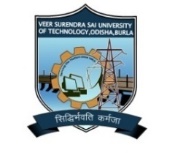 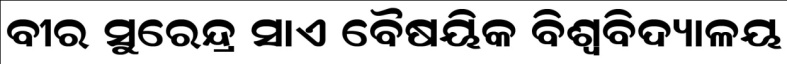 (A UGC Recognized State Government University by an Act of Assembly, Estd. -1956)P.O. Engineering College, Burla, Dist: Sambalpur, Odisha, (India) -768 018www.vssut.ac.in. e-mail: vc@vssut.ac.inParent Survey QuestionnairePlease put a (√) in the box provided based on your opinion.Do you have any opinion on design and improvement of curriculum?Do you have any opinion on Infrastructure?  If yes, please mention.Do you have any opinion on Infrastructure?  If yes, please mention.Do you have any opinion on evaluation process of theory and practical courses?  If yes, please mention.Date: 											Signature:Name of the ParentMobile No. of ParentEmail of ParentName of the StudentMobile No of the studentGender of StudentYear of Admission of the studentBranchDegreeAs a parent what are your aspirations for the student's futureQuestionsYesNoCannot SayBlended learning involves combination traditional method of teaching and use of ICT (online) tools. Do you think it is better for students?Flipped learning means sharing notes and material before the class and convert classroom focus on discussion with active participation of students. Do you think this approach can improve learning?In your opinion, how updated the curriculum is based on the requirements of your student's future? Please refer the existing curriculum at vssut.ac.in.In your opinion, how updated the curriculum is based on the requirements of your student's future? Please refer the existing curriculum at vssut.ac.in.<40%60%80%100%In your opinion, how updated the curriculum is based on the requirements of your student's future? Please refer the existing curriculum at vssut.ac.in.